BULLETIN D’INSCRIPTION : FORMATION PIEGEAGE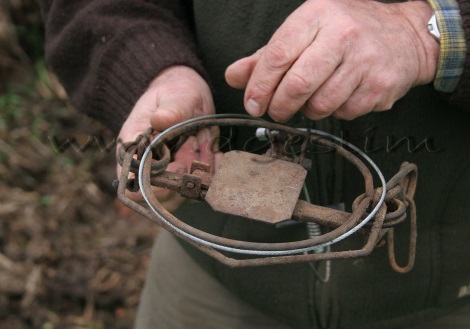 NOM - Prénom : …………………………………………………………………………………………………………………..Date de naissance : ……/……/………..                             Lieu de naissance : ……………………………….Adresse : ……………………………………………………………………………………………………………………………….CP – Ville : ……………………………………………………………………………………………………………………………… : ………………………………………………………..Mail : ………………………………………………………Vous ne validez pas votre permis de chasser en Meurthe-et-Moselle ? Je joins un chèque de 50 € d’inscription car je ne valide pas mon permis de chasser en Meurthe-et-Moselle, à l’ordre de la FDC 54
Fait à : ________________________________________le____________________________Votre signature : 

N’hésitez pas à contacter Charlotte FONTY au 03.83.80.80.83 pour tout renseignement.